1. BÖLÜM 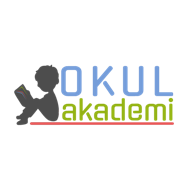 Ders		: TÜRKÇESınıf		: 6Tema / Metnin Adı	  	: BİLİM VE TEKNOLOJİ/AZİZ SANCARKonular		: Karikatür / 5N1K / Anlatıcı türleri / Kronoloji / Hazırlıksız konuşma / Geçiş ve bağlantı ifadeleri / Zamirler2. BÖLÜM	                                                                                                                                   KAZANIMLAROKUMAT.6.3.4. Okuma stratejilerini kullanır. T.6.3.5. Bağlamdan yararlanarak bilmediği kelime ve kelime gruplarının anlamını tahmin eder. T.6.3.12. Zamirlerin metnin anlamına olan katkısını açıklar. T.6.3.13. Metni oluşturan unsurlar arasındaki geçiş ve bağlantı ifadelerinin anlama olan katkısını değerlendirir. T.6.3.17. Metinle ilgili soruları cevaplar. Metin içi ve metin dışı anlam ilişkileri kurulur. T.6.3.18. Metinle ilgili sorular sorar. T.6.3.22. Metindeki hikâye unsurlarını belirler. T.6.3.25. Metinler arasında karşılaştırma yapar. T.6.3.29. Okudukları ile ilgili çıkarımlarda bulunur. KONUŞMAT.6.2.2. Hazırlıksız konuşma yapar.T.6.2.6. Konuşmalarında uygun geçiş ve bağlantı ifadelerini kullanır. YAZMAT.6.4.4. Yazma stratejilerini uygular. YÖNTEM VE TEKNİKLERİOkuma, role girerek okuma, açıklayarak okuma, inceleme, günlük hayatla ilişkilendirme ve günlük hayattan örnekler vermeARAÇ-GEREÇLER VE KAYNAKÇA İmla kılavuzu, sözlük, deyimler ve atasözleri sözlüğü, EBA, tdk.gov.trÖĞRETME-ÖĞRENME ETKİNLİKLERİDikkati ÇekmeÖnceki dersten verilen görev olan Türk-İslam bilginleri hakkındaki araştırma yapanlar arkadaşlarıyla araştırmalarını paylaşacaklar. GüdülemeÖğrencilere “Bilim insanları ne iş yapar?”  sorusu sorulacak. Öğrencilerin dönüşlerinden sonra sayfa 74’teki 3. Temamız olan BİLİM ve TEKNOLOJİ temasının ilk metni “AZİZ SANCAR” metnini açmaları isteneceği söylenecek. Öğrencilere, metni inceledikten sonra bilim alanında ülkemiz adına Aziz Sancar’ın yaptıklarını öğrenecekleri ifade edilecek. Gözden Geçirme“Son zamanlarda bilim alanındaki gelişmelerle ilgilenen var mı?” diye sorulacak. Dönüş olmazsa “Bilim merkezini ziyaret eden bir arkadaşımız gözlemlerini bizle paylaşabilir mi?” sorusu yönlendirilecek.DERSE GEÇİŞGözden geçirme bölümü konuşulduktan sonra öğrencilere metnin görsellerini incelemesi istenecek. Metnin türü hakkında fikirleri sorulacak. (görsellerden yola çıkarak)Daha sonra Aziz Sancar olarak bir kişi metni yüksek sesle okuyacak. ( role girerek okuma)Anahtar kelimeler bulunacak. Anahtar Kelimeler : bilim, araştırma, nobel, buluş, eğitim, milli manevi değerlerimiz, insanlık, DNA, genetikAnlamını bilmedikleri kelimeler bulunacak. Anlamlarıyla beraber sözlük defterine yazılacak. 1. Etkinlik Etkinlikte kelimeler tahmin edilerek anlamlarına uygun yazılacak. GENETİK → Kalıtım bilimi.
ŞİFA → Bedensel veya ruhsal bir hastalığın son bulması, hastalıktan kurtulma.
MUAZZAM → Çok büyük, alışılmışın sınırlarını aşan, güçlü.
GİZEM → Sır.
TEZ → Bir sınav kurulu önünde savunulan bilimsel eser.
KONFERANS → Uzman bir kişi tarafından yapılan bilgilendirici konuşma.
ROZET → Yakaya sembol olarak takılan küçük metal nesne.
HÜRMET → Saygı.2. Etkinlik5N1K sorularını kullanarak metinle ilgili sorular hazırlanacak ve hazırladıkları soruları arkadaşlarına yöneltecekler.Kim?
...Ne?
...Ne Zaman?
...Nerede?
...Niçin?
...Nasıl?
...3. EtkinlikBu etkinlikte metnin hangi ağızdan yazıldığını kavratmaya yönelik sorular cevaplanacak.ANLATICI TÜRLERİ Birinci Kişi Ağzıyla AnlatımBirinci kişi ağzıyla anlatımlarda yazar, kendi başından geçen veya içinde bulunduğu bir olayı anlatır. Bu tür anlatımlarda çoğu zaman birinci tekil şahıs (ben) veya birinci çoğul şahıs (biz) ekleri kullanır.Örnek:» Kimse farkına varmadan evden çıktım. Doğruca alet edevatın bulunduğu depoya gittim. Duvara yaslı duran kazmayı kaldırıp ağırlığına baktım. İmkanı yok, bunu götüremezdim. Çok ağırdı. Küçük keser de aynı görevi görürdü. Aradığım keseri buldum. Depodan çıktım…Üçüncü Kişi Ağzıyla AnlatımÜçüncü kişi ağzıyla anlatımlarda yazar, genellikle duyduğu veya gördüğü şeyleri anlatır. Bu tür anlatımlarda çoğu zaman üçüncü tekil şahıs (o) veya üçüncü çoğul şahıs (onlar) ekleri kullanır.Örnek:» Yazdan kalma bir gündü. Güneş, insanın içini ısıtıyordu. Cemil, sahilde oturmuş, dalgaların sesini dinlerken üstünden hızla geçen martıların çığlığı andıran sesiyle irkildi. Yerinden doğrulup izlemeye koyuldu. Martılar deniz üzerinde iyice süzüldükten sonra suya ani dalışlar yapıyor, küçük balıklar ustaca avlıyordu…4. Etkinlik Metinden yararlanarak Aziz SANCAR’ ın hayatıyla ilgili bilgiler kronolojik  olarak tamamlanacak. 1946
1946 yılında doğdum.1960
Hayalim tıp okumaktı çünkü umutla iyileşebilmek için çare bekleyen hastaların iyileşmesine yardımcı olabilirdim. 1970
İki yıl doktorluk yaptıktan sonra Amerika’ya gittim. Burada Dallas’ta Teksas Üniversitesinde doktoramı moleküler biyoloji dalında DNA onarımı üzerine tamamladım. 1980
Amerika’da eşimle birlikte bir “Türk Evi” açtık.2000
DNA üzerine yaptığım çalışmalar sırasında “DNA Onarımı” adlı keşfim ortaya çıktı.DNA çalışmaları yapmamın sebebi şuydu: Kanser gibi hastalıkların tedavisinin sırlarının DNA moleküllerinde saklı olduğunu düşünüyordum.2015
2015 yılında DNA alanında yaptığım çalışmalar bana bilim alanında Nobel Ödülü’nü kazandırdı.5.EtkinlikÖğrenciler hayalleriyle ilgili bir konuşma yapmaları istenecek. Konuşmasında yönlendirici ve bağlantı ifadelerine yer vermeleri istenecek.6.EtkinlikBu etkinlikte Zamirler konusu öğrencilere kavratılacak. ZAMİRLERZamir: İsmin yerini geçici olarak tutabilen, isim gibi kullanılabilen, isim soylu kelimelerle bazı eklere zamir denir.Ahmet'ten öğrendim > ondan öğrendimKitabı gördün mü? > bunu gördün mü?Öğrenciler dışarı çıktı> hepsi/herkes dışarı çıktı.Zamirlerin Özellikleriİsim soyludur.Bir ya da birden fazla ismin yerini tutarlar. Onları öğrenmek için de kullanılırlar.Anlamdan çok görev yönü ağır basar.İsimlerin yerini geçici olarak tutarlar.İsim çekim eklerini (hâl, iyelik, çoğul ekleri) -genellikle- alabilirler.Tekil ve çoğul şekilleri vardır.Dolayısıyla cümlede isim gibi kullanılabilirler.Cümlede tek başlarına görev üstlenebilirler.Birçok sıfat, zamir olarak da kullanılabilir.Zamir ÇeşitleriZamirler, isimlerin yerini tutma şekillerine ve yerini tuttukları isimlere göre çeşitlere ayrılırlar:Şahıs zamirleriDönüşlülük zamiriİşaret zamirleriBelgisiz zamirlerSoru zamirleriİlgi zamiriİyelik zamiri GELECEK DERSE HAZIRLIKBir sonraki metnin hazırlık amacıyla zaman ile ilgili  atasözleri ve deyimleri araştırmaları istenecek.3. BÖLÜM					                                                                                                                                   Ölçme-DeğerlendirmeAşağıya içinde zamir olan üç tane cümle yazınız.1.2.3.Dersin Diğer Derslerle İlişkisiOkurken anlama kurallarına, yazarken imla ve noktalamaya diğer derslerde de dikkat etmeleri sağlanır.Türkçe ÖğretmeniSefa AVCILAR 									     04.11.19Okul Müdürü